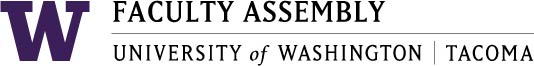 AgendaFaculty Affairs Committee MeetingMarch 14, 2017   1:30-2:30 p.m.    Location Science #104Consent AgendaMeeting material: February 14, 2017 Faculty Affairs Committee Meeting MinutesChair’s Report and Discussion Items:Child Care & Family Issues			Kristi M. Soriano-NocedaClimate Survey					Marian HarrisLetter about Lecturer-Related			Sarah HampsonIssuesProposed Policy on Non-Competitive		Marian HarrisFaculty AppointmentsAdjournNext Faculty Affairs Committee Meeting				April 18, 2017		1:30-2:30 p.m.	            Cherry Parks #206-CUpcoming Faculty Affairs Committee Meeting:December 6, 2016 	1:30-2:30pm	PNK 212 